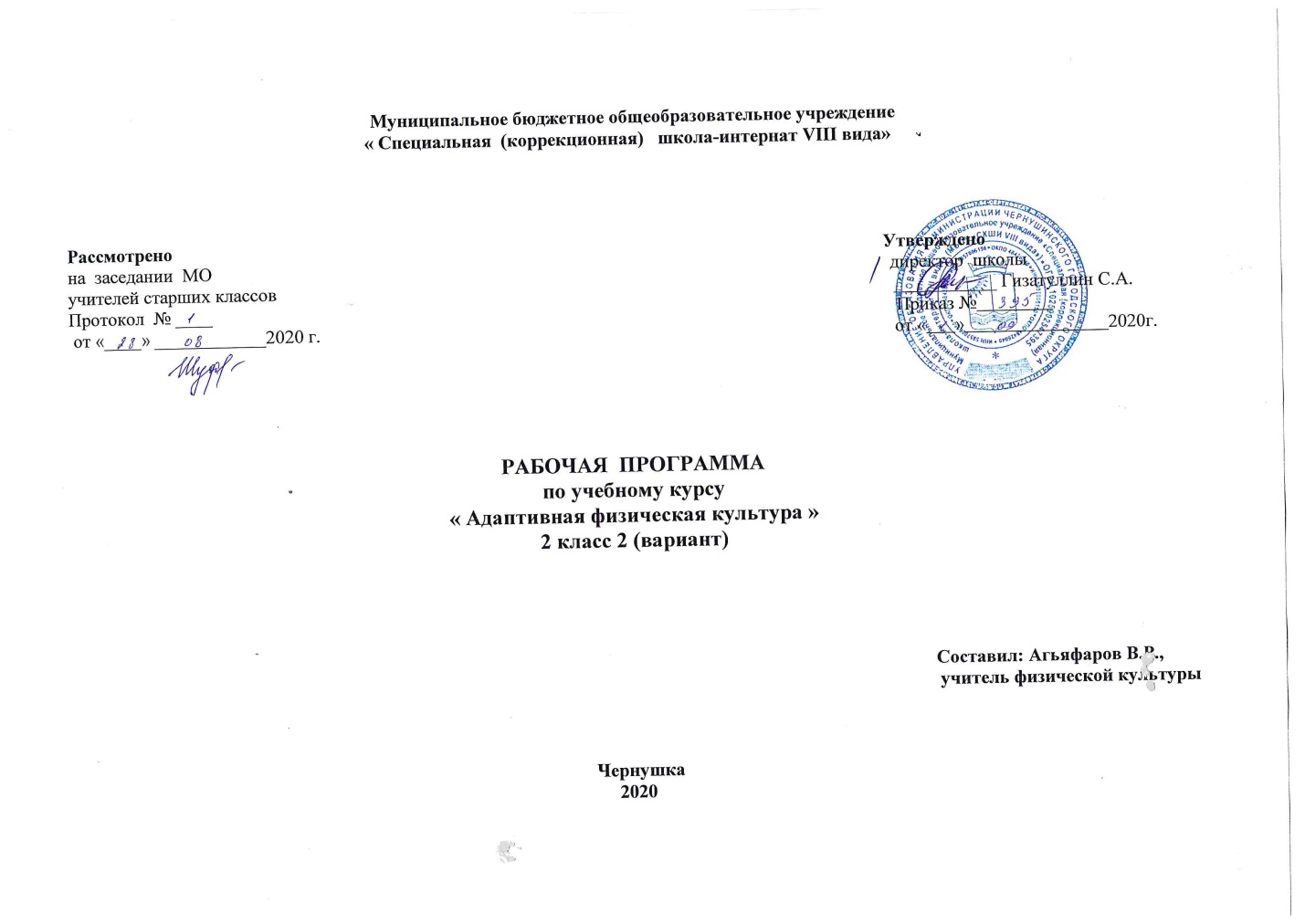 Пояснительная запискаНормативно-правовую базу разработки рабочей программы учебного предмета «адаптивная физкультура» для 2 класса составляют:Федеральный закон Российской Федерации «Об образовании в Российской Федерации» N 273-ФЗ (в ред. Федеральных законов от 07.05.2013 N 99- ФЗ, от 23.07.2013 N 203-ФЗ);Ратифицированные Россией международные документы, гарантирующие права «особого» ребенка:Декларация прав ребенка от 20 ноября 1959 г.; Декларация о правах инвалидов от 9 ноября 1971 г.; Декларация о правах умственно отсталых лиц от 20 декабря 1971 г.; Конвенция о правах ребенка от 20 ноября 1989г.; Федеральный государственный образовательный стандарт образования обучающихся с умственной отсталостью (интеллектуальными нарушениями (Приказ Минобрнауки РФ от 19 декабря 2014 г. № 1599);Примерная адаптированная основная общеобразовательная программа образования обучающихся с умственной отсталостью (интеллектуальными нарушениями) 19 декабря 2014 гУстав МБОУ «СКШИ VIII ВИДА»  г.ЧернушкаАдаптированная основная общеобразовательная программа образования обучающихся с умственной отсталостью (интеллектуальными нарушениями МБОУ «СКШИ VIII ВИДА» г. Чернушка  на 2019-2020 учебный год.Календарный учебный план МБОУ «СКШИ VIII ВИДА» г. Чернушка  на 2019-2020 учебный год.Рабочая программа предмета «Адаптивная физкультура» для обучающихся 2класса составлена для обучающихся с умеренной, тяжёлой и глубокой умственной отсталостью (интеллектуальными нарушениями), тяжелыми и множественными нарушениями развития (вариант 2), и является учебно-методической документацией, определяющей рекомендуемые федеральным государственным образовательным стандартом объем и содержание образования, планируемые результаты освоения образовательной программы, примерные условия образовательной деятельности.Одним из важнейших направлений работы с ребенком, имеющим умственную отсталость, ТМНР, является физическое развитие, которое происходит на занятиях по адаптивной физической культуре. Целью занятий по адаптивной физической культуре является повышение двигательной активности детей и обучение использованию полученных навыков в повседневной жизни. Основные задачи: формирование и совершенствование основных и прикладных двигательных навыков; формирование туристических навыков, умения играть в спортивные игры; укрепление и сохранение здоровья детей, профилактика болезней и возникновения вторичных заболеваний.Программа учебного предмета «Адаптивная физкультура»разработана  в соответствии с   нормативно-правовыми и инструктивно-методическими документами:-Федеральный закон ФЗ от 29 декабря 2012 г. № 273 «Об образовании в Российской Федерации»;-Приказ Министерства образования и науки РФ от 19 декабря 2014 года № 1599 «Об утверждении Федерального государственного образовательного стандарта образования обучающихся с умственной отсталостью (интеллектуальными нарушениями);-Адаптированная основная общеобразовательная программа образования обучающихся с умственной отсталостью (интеллектуальными нарушениями). Предмет «Адаптивная физкультура» входит в обязательную часть предметных областей учебного плана. На изучение предмета «Адаптивная физкультура»  во 2 классе отводится  2 часа в неделю.Цель предмета «Адаптивная физкультура»:-формирование здорового образа жизни и вовлечение в занятия физическими упражнениями учащихся имеющих отклонения в состоянии здоровья, включая хронические болезни и детей инвалидов.	Основные задачи:-укрепление здоровья, содействие правильному физическому развитию и закаливанию организма;-повышение функционального уровня органов и систем, ослабленных болезнью;-повышение физической и умственной работоспособности;-повышение иммунологической реактивности и сопротивляемости организма как средств борьбы с аллергизацией, провоцируемой простудными заболеваниями и наличием очагов хронической инфекции;-формирование правильной осанки;-освоение основных двигательных умений и навыков;-воспитание морально - волевых качеств;-воспитание интереса к самостоятельным занятиям физическими упражнениями и внедрение их в режим дня учащегося;-создание предпосылок, необходимых для будущей трудовой деятельности учащихся.Основные направления коррекционной работы:-коррекция осанки путем выполнения упражнений с удержанием предмета на голове, стойка у стены, ходьба с различным положением рук;-укрепление мышечного корсета через выполнение ОРУ и корригирующих упражнений на снарядах;-коррекция здоровья через знакомство с нетрадиционными видами оздоровления;-коррекция и развитие координационных способностей в процессе проведения спортивных игр, эстафет, соревнований и подготовки к ним.Образовательные технологии: 	Технология дифференцированного физкультурного образования. Обучение двигательным действиям, развитие физических качеств, формирование знаний и методических умений школьников по организации самостоятельных занятий физическими упражнениями, дифференцированное выставление отметки по физической  и технической подготовленности обучающихся.Информационно-коммуникативные технологии. Здоровьесберегающие технологии. Деятельностные технологии обучения.            Виды работ:-беседы о содержании и значении физических упражнений для повышения качества здоровья и коррекции нарушенных функций;-выполнение физических упражнений на основе показа учителя;-выполнение физических упражнений без зрительного сопровождения, под словесную инструкцию учителя;-самостоятельное выполнение упражнений;-занятия в тренирующем режиме;-развитие двигательных качеств на программном материале гимнастики, легкой атлетики, формирование двигательных умений и навыков в процессе подвижных игр.Личностные результаты:-освоение доступной социальной роли обучающейся, развитие мотивов учебной деятельности и формирование личностного смысла учения;-развитие самостоятельности и личной ответственности за свои поступки на основе представлений о нравственных нормах, общепринятых правилах;-развитие навыков сотрудничества с взрослыми и сверстниками в разных социальных ситуациях, умение не создавать конфликтов и находить выход из спорных ситуаций;-основы персональной идентичности, осознание своей принадлежности к определённому полу, осознание себя как «Я»; -социально-эмоциональное участие в процессе общения и совместной деятельности;-овладение начальными навыками адаптации в динамично изменяющемся и развивающемся мире.Предметные результаты:Минимальный уровень-правильное выполнение упражнений;-расширение двигательного опыта за счет овладения двигательными действиями и использование их в качестве средств укрепления здоровья;-формирование элементарных знаний о законах жизнедеятельности организма человека, о физиологическом и психологическом воздействии тех или иных упражнений;-знакомство со специальной терминологии физических упражнений. Обучение специальной терминологии физических упражнений.-обучение и применение дыхательной гимнастики.Достаточный уровень-укрепление здоровья и закаливание организма с помощью выполнений не сложных упражнений;-повышение уровня разносторонней физической подготовленности с помощью изучения теории и практики выполнения нетрадиционных упражнений;-укрепление сердечно - сосудистой системы;-развитие быстроты, силы, гибкости и подвижности в суставах, эластичности мышц, умение их расслаблять;-укрепление опорно-двигательного аппарата с учетом нагрузки для каждого ученика;-воспитание общей выносливости, ловкости, проявление интереса к выявлению выносливости возможных нагрузок на свой организм;-обучение основам техники бега без учета времени на длинных дистанциях, прыжков и метаний.-изучение техники ходьбы, бега, прыжков, метания, бросков;-выполнение упражнений разного плана с использованием тренажеров;-изучение нетрадиционных форм дыхательной и двигательной гимнастики;-воспитание общей выносливости, ловкости, проявление интереса к выявлению выносливости возможных нагрузок на свой организм.Учебно-тематический планпо учебному предмету «Адаптивная физкультура»2 класс(2вариант)(2ч в неделю, всего 68часа)Календарно-тематический планпо учебному предмету «Адаптивная физкультура» 2 класс(2 вариант)(2 ч в неделю, всего 68 часов)По плану 68 уроковФактически 63 урокаПрограмма выполнена (не проведенные 5 уроков резервные)	Учебно-методическое обеспечение:Литература для учителя:Основная:Адаптированная основная общеобразовательная программа образования обучающихся с умственной отсталостью (интеллектуальными нарушениями МБОУ «СКШИ VIII ВИДА», 2 вариантПрограмма  классов (групп) для умственно  отсталых детей   «Особый ребёнок» . Пермь 2010 г.Дополнительная:1.Жуков М.Н. Подвижные игры: Учеб.для студ. пед. вузов. — М.: Издательский центр «Академия», 2000. — 160 с2.Литвинова М.Ф. Русские народные подвижные игры: Пособие для воспитателя дет. сада / Под ред. Л.В. Руссковой. - М.: Просвещение, 1986. - 79 с.3.Найминова Э. Спортивные игры на уроках физкультуры. Книга для учителя. Ростов н/Д: Феникс, 2001 - 256 с.4.Ковалько В.И. Школа физкультминуток (1-4 классы): Практические разработки физкультминуток, гимнастических комплексов, подвижных игр для младших школьников. - М.: ВАКО, 2007. - 208 с.МАТЕРИАЛЬНО-ТЕХНИЧЕСКОЕ ОБЕСПЕЧЕНИЕМатериально-техническое оснащение учебного предмета «Адаптивная физкультура» включает: дидактический материал: изображения (картинки, фото, пиктограммы) спортивного инвентаря; альбомы с демонстрационным материалом в соответствии с темами занятий; спортивный инвентарь: маты, гимнастические мячи, гимнастические скамейки, обручи, кегли, гимнастические коврики, футбольные, пионербольные, мячи, шкафы для хранения спортивного инвентаря.№ п/пТематический блокКол-во часовРазделыРазделыРазделыПравила поведения и передвижения в спортивном зале.1ч.Строевые упражнения4ч.Ходьба и бег15ч.Общеразвивающие упражнения10ч.Акробатические упражнения4ч.Упражнения на равновесие8ч.Лазанье6ч.Прыжки5ч.Метание мяча. Упражнения с мячом.4ч.Подвижные игры6ч.Всего:63ч.№урокаНаименование тем урока1 четверть 16 ч.Дата проведенияДата проведения№урокаНаименование тем урока1 четверть 16 ч.По плануфактическиПовторение правил поведения и правил безопасности в спортивном зале.2.09.20Построение в одну шеренгу.7.09.20Перестроение из шеренги в круг, взявшись за руки.9.09.20Построение в колонну по одному, равнение в затылок.14.09.20Построение парами, в колонну друг за другом.16.09.20Ходьба. Правильное дыхание при ходьбе.21.09.20Ходьба под хлопки или звучание бубна.23.09.20Хождение в заданном направлении.28.09.20Упражнения для формирования правильной осанки.30.09.20Ходьба с сохранением правильной осанки.                                     5.10.20Прыжки на двух ногах. Прыжки с подпрыгиванием вверх.   7.10.20Упражнения  с  мячиками.12.10.20Броски и ловля мяча от учителя к ученику.14.10.20Ходьба и бег. Бег на месте.  19.10.20Чередование бега с ходьбой.21.10.20Ходьба с различным положением рук.    2 четверть 16 ч.Подпрыгивание вверх толчком двух ног с доставанием предмета.Ходьба и бег. Ходьба на носках.Ходьба в колонне по одному, обходя предметы.Перешагивания через препятствия.Прыжки на одной ноге.Бег вслед за учителем, в медленном и быстром темпе.Бег в заданном направлении с предметом в одной руке.Бег с изменением направления в колонне за учителем.Правильный захват различных по величине и форме предметов одной и двумя руками.Правильный захват мяча руками.Передача мячей в шеренге.Упражнения с мячомЭлементарные движения руками, ногами, туловищем с удерживанием мяча в руках.Передача мяча из руки в руку.Передача большого мяча в колонне.   32Резерв на повторение3 четверть 20 ч.    33Подвижные игры и игровые упражнения.34Ходьба по начерченной линии.35Прыжки на двух ногах на месте36Ходьба по доске, положенной на пол.37Стойка на носках 2-3с. Стойка на одной ноге, руки на пояс.38Лазание вверх и вниз по гимнастической стенке приставным шагом с помощью учителя.39Перелезание через препятствия    40Пролезание через обруч, стоящий вертикально.    41Подлезание под препятствие на четвереньках.    42Упражнения на равновесия43Подвижные игры и игровые упражнения. «Море волнуется».44Подвижные игры: «Пузырь», «Поймай бабочку».45Игровые упражнения: «Ловкие ручки», «Найди свой цвет».46Подвижные игры и игровые упражнения.47Ходьба и бег. Ходьба в колонне, положив руки на плечи впереди стоящего.48Бег с изменением направления в колонне за учителем.49Прыжки с места в длину    50Прыжки на двух ногах с продвижением вперед.51Резерв на повторение52Резерв на повторение4 четверть 16 ч.53Отбивание мяча от пола 2-3 раза.54Комплекс упражнений с мячом.55Подвижные игры и игровые упражнения.56Упражнения для формирования правильной осанки.57Ходьба с сохранением правильной осанки, руки за спину.                                        58Упражнения на равновесия59Стойка у вертикальной плоскости при правильной осанке.60Упражнения  с массажными мячиками.61Ритмические упражнения.62Комплекс упражнений с обручем.63Комплекс упражнений с мячом.64Упражнения с гимнастической палкой.65Подвижные игры и игровые упражнения. «Море волнуется», «Наездники».66Подвижные игры: «Пузырь», «Поймай бабочку».67Резерв на повторение68Резерв на повторение